ISTITUTO COMPRENSIVO STATALE – “VALLE DEL FINO”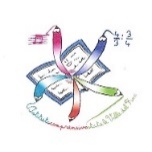 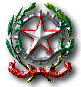 Scuola dell’Infanzia – Primaria – Secondaria di 1° gradoViale Umberto I° - 64034 C A S T I G L I O N E    M. R. - (TE)email certificata: teic81600c@pec.istruzione.it 	C.M. : TEIC81600C 0861.909031 -  email: teic81600c@istruzione.it	   C.F. 92024400670   C.U. IPA : UFMM9LAllegato 2								Al Dirigente Scolastico								Istituto Comprensivo “Valle del Fino”								Castiglione M.R. (TE)Domanda di partecipazione alla selezione per la formazione, mediante procedura comparativa, della graduatoria di DOCENTI ESPERTI ESTERNI per l'attuazione delle azioni di formazione riferite all’Asse I - Istruzione - Fondo Sociale Europeo (FSE). Obiettivo Specifico 10.1.1A - Interventi per il successo scolastico degli studenti - “Alla scoperta della valle del Fino”Codice identificativo Progetto: 10.1.1A–FSEPON-AB-2021-32 - CUP: I33D21001160006Cognome e Nome del/la Candidato/a: _______________________________________________PROPOSTA PROGETTUALE Specificare:Percorso formativo (argomenti su cui porre il focus e attività previste);metodologia di lavoro;strumenti e risorse da utilizzare;criteri e griglie di valutazione del percorso.Luogo e data _______________________								Firma __________________________